Согласовано                              Принято                                                                           УтвержденоНа  МО                                        Педагогическим советом                            Приказ № ___ от ______протокол № __                           протокол № _____                                      Директор МБУ «Школа №44»                        от __________                           от _________                                               ___________  М.А.МарчукРабочая программавнеурочной деятельности«Связь Поколений»(общеинтеллектуальное направление)для учащихся 9  классов(34 часа)2021 – 2022 учебный годРезультаты освоения курса внеурочной деятельности        Личностные результаты:     1)  воспитание российской гражданской идентичности: патриотизма, уважения к Отечеству, прошлое и настоящее многонационального народа России; осознание своей этнической принадлежности, знание истории, языка, культуры своего народа, своего края, основ культурного наследия народов России и человечества; усвоение гуманистических, демократических и традиционных ценностей многонационального российского общества; воспитание чувства ответственности и долга перед Родиной;2) формирование ответственного отношения к учению, готовности и способности обучающихся к саморазвитию и самообразованию на основе мотивации к обучению и познанию,  осознанному выбору и построению дальнейшей индивидуальной траектории образования на базе ориентировки в мире профессий и профессиональных предпочтений, с учётом устойчивых познавательных интересов, а также на основе формирования уважительного отношения к труду, развития опыта участия в социально значимом труде; 3) формирование целостного мировоззрения, соответствующего современному уровню развития науки и общественной практики, учитывающего социальное, культурное, языковое, духовное многообразие современного мира;4) формирование осознанного, уважительного и доброжелательного отношения к другому человеку, его мнению, мировоззрению, культуре, языку, вере, гражданской позиции, к истории, культуре, религии, традициям, языкам, ценностям народов России и народов мира; готовности и способности вести диалог с другими людьми и достигать в нём взаимопонимания; 5) освоение социальных норм, правил поведения, ролей и форм социальной жизни в группах и сообществах, включая взрослые и социальные сообщества; участие в школьном самоуправлении и  общественной жизни в пределах возрастных компетенций с учётом региональных, этнокультурных, социальных и экономических особенностей; 6) развитие морального сознания и компетентности в решении моральных проблем на основе личностного выбора, формирование нравственных чувств и нравственного поведения, осознанного и ответственного отношения к собственным поступкам; 7) формирование коммуникативной компетентности в общении и  сотрудничестве со сверстниками, детьми старшего и младшего возраста, взрослыми в процессе образовательной, общественно полезной, учебно-исследовательской, творческой и других видов деятельности;8) формирование ценности  здорового и безопасного образа жизни; усвоение правил индивидуального и коллективного безопасного поведения в чрезвычайных ситуациях, угрожающих жизни и здоровью людей, правил поведения на транспорте и на дорогах;9) формирование основ экологической культуры соответствующей современному уровню экологического мышления, развитие опыта экологически ориентированной рефлексивно-оценочной и практической  деятельности в жизненных ситуациях;10) осознание значения семьи в жизни человека и общества, принятие ценности семейной жизни, уважительное и заботливое отношение к членам своей семьи;11) развитие эстетического сознания через освоение художественного наследия народов России и мира,  творческой деятельности эстетического характера.Метапредметные результаты:                                                                                              1)  умение самостоятельно определять цели своего обучения, ставить и формулировать для себя новые задачи в учёбе и познавательной деятельности, развивать мотивы и интересы своей познавательной деятельности; 2) умение самостоятельно планировать пути  достижения целей,  в том числе альтернативные,  осознанно выбирать  наиболее эффективные способы решения учебных и познавательных задач;3) умение соотносить свои действия с планируемыми результатами, осуществлять контроль своей деятельности в процессе достижения результата, определять способы  действий в рамках предложенных условий и требований, корректировать свои действия в соответствии с изменяющейся ситуацией; 4) умение оценивать правильность выполнения учебной задачи,  собственные возможности её решения;5) владение основами самоконтроля, самооценки, принятия решений и осуществления осознанного выбора в учебной и познавательной деятельности; 6) умение  определять понятия, создавать обобщения, устанавливать аналогии, классифицировать,   самостоятельно выбирать основания и критерии для классификации, устанавливать причинно-следственные связи, строить  логическое рассуждение, умозаключение (индуктивное, дедуктивное  и по аналогии) и делать выводы;7) умение создавать, применять и преобразовывать знаки и символы, модели и схемы для решения учебных и познавательных задач;8) смысловое чтение; 9) умение организовывать  учебное сотрудничество и совместную деятельность с учителем и сверстниками;   работать индивидуально и в группе: находить общее решение и разрешать конфликты на основе согласования позиций и учёта интересов;  формулировать, аргументировать и отстаивать своё мнение; 10) умение осознанно использовать речевые средства в соответствии с задачей коммуникации для выражения своих чувств, мыслей и потребностей; планирования и регуляции своей деятельности;  владение устной и письменной речью, монологической контекстной речью; 11) формирование и развитие компетентности в области использования информационно-коммуникационных технологий (далее ИКТ– компетенции);12) формирование и развитие экологического мышления, умение применять его в познавательной, коммуникативной, социальной практике и профессиональной ориентации.                                             Коммуникативные учебные действия:- умение участвовать в беседе о прочитанной книге, выражать свое мнение и аргументировать свою точку зрения;- умение оценивать поведение героев с точки зрения морали, формировать свою этическую позицию; - умение высказывать свое суждение об оформлении и структуре книги;- умение участвовать в конкурсах чтецов и рассказчиков;- способность оформить свои впечатления и наблюдения в письменной форме  в жанре   очерка или статьи;-умение организовать литературные игры;- умение соблюдать правила общения и поведения в школе, библиотеке, дома.Проверка результатов обученияТекущие результаты обучения определяются посредством- собеседования о  прочитанных произведениях;- выполнения творческих заданий;- создание индивидуальных  и групповых  проектов, позволяющих отслеживать динамику  метапредметных  результатов.Содержание внеурочной деятельности с указаниемформ ее организации и видов деятельности Розовые лепестки – 34 ч.  Любовь, это чувство, которое делает жизнь более яркой, насыщенной и «настоящей». Она придает смысл всему, чем человек занимается, заставляет смотреть на мир другими глазами. Но первая любовь подростков, это чаще всего запутанный клубок эмоций, где страданий больше, чем радости. Но в то же время она приносит столько счастья, что многие потом считают ее самым светлым воспоминанием всей жизни. Подростки еще не умеют понимать других людей, приписывают им свои чувства. Им кажется, что так сильно еще никто не чувствовал, не страдал. Они считают, что их никто не понимает - ни любимые, ни родители, ни друзья и мучаются от одиночества и неумения посмотреть на себя со стороны. К сожалению, этот путь проходит практически каждый, путем проб, ошибок и страданий приобретая жизненную мудрость и теряя остроту чувств. Именно поэтому учащимся  в 14-16 лет интересна  художественная литература, которая  помогает формировать представление о любви как о высшей духовной ценности, несовместимой с насилием, ложью, предательством,  и обогащает  жизненный опыт подростков.Раздел 1: Введение. (2 ч.) Любовь как высочайшая духовная ценность. Тема любви в фольклоре и литературе. Афоризмы о любви известных русских и зарубежных писателей. Форма организации: беседа, составление сборника афоризмов   Виды деятельности:  слушание,  обмен мнениями, смысловое чтение, создание сборника афоризмов.Раздел 2: Тема любви  в творчестве Иоганна Вольфганга фон Гете. Роман «Страдания юного Вертера (2 ч.)Эпоха сентиментализма. Творчество  немецкого писателя И.В. Гете. Любовь в жизни героев романа.  Духовная красота героев и  их  чувств.  Развитие  представлений о жанрах: роман в письмах, «ветерниана»Форма организации: беседа о прочитанном, выразительное чтение, тестирование  Проектная деятельность учащихся. Мини-сочинение «Вертер, мученик мятежный» Раздел 3: Тема любви в творчестве Виктора Гюго.   Роман «Собор Парижской Богоматери». (4 ч.)Эпоха романтизма в европейской литературе. Творчество  французского писателя Виктора Гюго. Богатая палитра исторической эпохи  и  чувств в романе «Собор Парижской Богоматери». Духовная красота героев, их стойкость и вера в  любовь, ради которой они способны на жертву.  Формирование представлений о жанрах: любовный роман,   романтический геройФорма организации: беседа, просмотр учебного фильма,  анализ эпизодов  Проектная деятельность:  Защита проектов (цикл  словесных иллюстраций к роману, фанфик)Раздел 4: Тема любви в творчестве Вениамина Александровича  Каверина.  Роман «Два капитана» (8 ч.)Творчество  русского писателя ХХ века Вениамина Каверина.  Образ ученого как человека,  смыслом жизни которого становятся научные исследования.  Необыкновенная история любви, которую герои смогли пронести через множество суровых испытаний. Образ Александра Григорьева как человека высоких духовных идеалов.Развитие  представлений о жанре  фантастического  романаФорма организации: собеседование о прочитанном по вопросам, анализ эпизодов,  групповая работа, тестирование, выразительное чтениеПроектная  деятельность: Презентация, цитатная характеристика героя. Раздел 5: Тема любви в творчестве Рувима Исаевича  Фраермана.  Повесть «Дикая собака Динго, или Повесть о первой любви» (3 ч.)Творчество русского писателя ХХ века Р. Фраермана.   Первая  любовь  в жизни героев повести.Развитие представлений о способах раскрытия внутреннего мира героя художественного произведения.Форма организации:  Обсуждение прочитанного, выразительное чтение и анализ эпизодов  повести.Творческая деятельность:  Сочинение-отзыв о книге Р. Фраермана «Дикая собака Динго, или Повесть о первой любви»Раздел 6: Тема любви в творчестве Галины Николаевны Щербаковой ( 4ч.)Творчество  русской писательницы второй половины ХХ века Г. Щербаковой. Повесть «Вам и не снилось». Преграды на пути истинного чувства Юлии и Романа и трагическое разрешение конфликта в произведении.  Первая любовь и проблема отцов и детей.  Развитие  представлений о мире литературного героя , конфликт отцов и детей. Форма организации:  Обсуждение прочитанного Просмотр и обсуждение фрагментов  кинофильма по повести.Проектная  деятельность: «Вам и не снилось» год спустя (фанфик)Раздел 7:  Тема любви в творчестве Елены Александровны  Усачевой. (3 ч.) Творчество  русской писательницы конца  ХХ - начала XXI века Е.Усачевой. Повесть «Парадокс Ромео».  Чувства и разум, эмоции и  прагматизм в жизни современного Ромео.  Развитие  понимания любви как чувства, которое выше и сильнее человека.Развитие  представлений о конфликте в художественном произведении.Форма организации:  Обсуждение прочитанного, анализ эпизодов повестиПроектная  деятельность: «Внешняя и внутренняя красота человека – что важнее?»Раздел 8:  Тема любви в творчестве Джона Грина. (2 ч.) Творчество  американского  писателя начала XXI века Д. Гина. Роман «Виноваты звезды».  Любовь в жизни героев , больных раком. Любовь как чувство, которое сильнее смерти, дарит истинное счастье.Углубление представлений о динамике образа литературного героя, способах выражения авторской позиции.Форма организации:  Обсуждение прочитанного, анализ эпизодов романа.Раздел 9:  Тема любви в творчестве Стефани Майер. (3 ч.)  Творчество  американской  писательницы к начала XXI века С. Майер. Вампирская сага « Сумерки».  Чувства  к тому, кого по человеческим меркам полюбить нельзя.  Любовь в жизни Эдварда и Беллы как чувство, которое поднимается над законами природы.Развитие  представлений о сюжете и композиции.Форма организации:  Обсуждение прочитанного, анализ эпизодов романа.Проектная  деятельность: «Такими я представляю героев романа»Раздел 10:   Итоговый час курса «В мире книг».  (1 ч.).  Эссе «Моя золотая полка».  Проектная  деятельность:  Создание сборника  «В мире книг».Тематическое планирование  Список литературы для учащихсяГете,  Иоганн Вольфганг  Страдания юного Вертера  [Текст] / Иоганн Вольфганг фон Гете,      –М.: Издательство    «Эксмо-Пресс»,  2018. Гюго, Виктор Собор Парижской Богоматери [Текст] / Виктор Гюго –М.: Издательство    «Бертельсманн»,  2013. Каверин,  Вениамин  Два капитана [Текст] / Вениамин Каверин –М.: Издательство    «Нигма»,  2017. Фраерман, Рувим Дикая собака Динго, или Повесть о первой любви [Текст] / Рувим    Фраерман – М.: Издательство «Школьная  библиотека»,  2017. Щербакова, Галина  Вам и не снилось [Текст] / Г.Н. Щербакова –М.: Издательство    «Клуб семейного досуга»,  2016. Усачева, Елена  Парадокс Ромео  [Текст] / Е.А. Усачева  –М.: Издательство    «Эксмо»,  2014. Грин, Джон  Виноваты звезды  [Текст] / Джон Грин   –М.: Издательство    «АСТ»,  2014. Майер, Стефани  Сумерки [Текст] / Стефани Майер   –М.: Издательство    «АСТ»,  2018.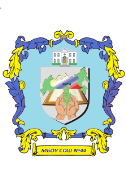 Муниципальное бюджетное общеобразовательное учреждениегородского округа  Тольятти «Школа № 44»445037, РФ, Самарская обл., г. Тольятти, б-р Орджоникидзе, 14. Тел. (8482) 326183, факс (8284) 322440, e-mail: school44@edu.tgl.ru445037, РФ, Самарская обл., г. Тольятти, б-р Орджоникидзе, 14. Тел. (8482) 326183, факс (8284) 322440, e-mail: school44@edu.tgl.ru№Тема занятияЧасыВид деятельностиПервое полугодиеПервое полугодиеПервое полугодиеПервое полугодиеРаздел 1. Введение (2 ч.)Раздел 1. Введение (2 ч.)Раздел 1. Введение (2 ч.)Раздел 1. Введение (2 ч.)1.Тема любви в фольклоре и литературе.1Лекция с элементами беседы2.Великие писатели и поэты о любви.1Выразительное чтение, смысловое чтениеРаздел 2:  Тема любви в творчестве Иоганна Вольфганга фон Гете.  Роман «Страдания юного Вертера» (2 ч.)Раздел 2:  Тема любви в творчестве Иоганна Вольфганга фон Гете.  Роман «Страдания юного Вертера» (2 ч.)Раздел 2:  Тема любви в творчестве Иоганна Вольфганга фон Гете.  Роман «Страдания юного Вертера» (2 ч.)Раздел 2:  Тема любви в творчестве Иоганна Вольфганга фон Гете.  Роман «Страдания юного Вертера» (2 ч.)3.Эпоха сентиментализма. Творчество  немецкого писателя И.В. Гете. Роман «Страдания юного Вертера».1Презентация, тест,  обсуждение прочитанного произведения4.Проектная деятельность учащихся. Мини-сочинение «Вертер, мученик мятежный» 1Мини-сочинениеРаздел 3: Тема любви в творчестве Виктора Гюго.   Роман «Собор Парижской Богоматери». (4 ч.)Раздел 3: Тема любви в творчестве Виктора Гюго.   Роман «Собор Парижской Богоматери». (4 ч.)Раздел 3: Тема любви в творчестве Виктора Гюго.   Роман «Собор Парижской Богоматери». (4 ч.)Раздел 3: Тема любви в творчестве Виктора Гюго.   Роман «Собор Парижской Богоматери». (4 ч.)5.Эпоха романтизма в европейской литературе. Творчество  французского писателя Виктора Гюго1Тестовый контроль  изученного.6.Богатая палитра исторической эпохи  и  чувств в романе «Собор Парижской Богоматери».1Иллюстрация к роману, пересказ эпизодов.7.Духовная красота героев, их стойкость и вера в  любовь, ради которой они способны на жертву.1Анализ  эпизодов.8.Проектная деятельность учащихсяСловесная характеристика героя романа «Собор Парижской Богоматери». Фанфик.1Образ героя романа – восприятие и оценка.Раздел 4.  Тема любви в творчестве Вениамина Александровича  Каверина.  Роман «Два капитана» (8 ч.)Раздел 4.  Тема любви в творчестве Вениамина Александровича  Каверина.  Роман «Два капитана» (8 ч.)Раздел 4.  Тема любви в творчестве Вениамина Александровича  Каверина.  Роман «Два капитана» (8 ч.)Раздел 4.  Тема любви в творчестве Вениамина Александровича  Каверина.  Роман «Два капитана» (8 ч.)9.Очерк творчества  писателя ХХ века В.Каверина.1Кейс-технология10-13.Сюжет романа «Два капитана» В. Каверина.4Беседа о прочитанном.14-15.Система персонажей романа.2Беседа о второстепенных персонажах романа.16.Любовь в жизни героев романа. Образ Александра Григорьева.1Иллюстрации, анализ эпизодов.17.Проектная деятельность учащихся«Цитатная характеристика героя романа «Два капитана» В. Каверина».1Цитатная характеристика.                                                                          Второе полугодие                                                                          Второе полугодие                                                                          Второе полугодие                                                                          Второе полугодиеРаздел 5: Тема любви в творчестве Рувима Исаевича  Фраермана.  Повесть «Дикая собака Динго, или Повесть о первой любви» (3 ч.)Раздел 5: Тема любви в творчестве Рувима Исаевича  Фраермана.  Повесть «Дикая собака Динго, или Повесть о первой любви» (3 ч.)Раздел 5: Тема любви в творчестве Рувима Исаевича  Фраермана.  Повесть «Дикая собака Динго, или Повесть о первой любви» (3 ч.)Раздел 5: Тема любви в творчестве Рувима Исаевича  Фраермана.  Повесть «Дикая собака Динго, или Повесть о первой любви» (3 ч.)18.Творчество русского писателя ХХ века Р. Фраермана.   Творческая история повести.1Лекция, тестовый контроль. 19.Повесть «Дикая собака Динго, или Повесть о первой любви» Первая любовь в жизни героев произведения.1Собеседование о прочитанном.20. Проектная деятельность учащихся:Сочинение-отзыв о книге Р. Фраермана «Дикая собака Динго, или Повесть о первой любви».1Защита проекта.Раздел 6:   Тема любви в творчестве Галины Николаевны Щербаковой (4ч.)Раздел 6:   Тема любви в творчестве Галины Николаевны Щербаковой (4ч.)Раздел 6:   Тема любви в творчестве Галины Николаевны Щербаковой (4ч.)Раздел 6:   Тема любви в творчестве Галины Николаевны Щербаковой (4ч.)21.Творчество  русской писательницы второй половины ХХ века Г. Щербаковой. Творческая история повести «Вам и не снилось»1Кейс-технология22.Конфликт отцов и детей  и его влияние на любовь Юлии и Романа, главных героев произведения.1Беседа о прочитанном23.Повесть «Вам и не снилось» на экране.1Игра по фильму24.Проектная деятельность учащихся.Фанфик «Вам и не снилось… год спустя».1ФанфикРаздел 7: Тема любви в творчестве Елены Александровны  Усачевой. (3 ч.)Раздел 7: Тема любви в творчестве Елены Александровны  Усачевой. (3 ч.)Раздел 7: Тема любви в творчестве Елены Александровны  Усачевой. (3 ч.)Раздел 7: Тема любви в творчестве Елены Александровны  Усачевой. (3 ч.)25.Творчество  русской писательницы конца  ХХ - начала XXI века Е.Усачевой.1Лекция с элементами беседы.26.Повесть «Парадокс Ромео».  Чувства и разум, эмоции и  прагматизм в жизни современного Ромео.  Развитие  понимания любви как чувства, которое выше и сильнее человека.1Собеседование о прочитанном27.Проектная деятельность учащихся:Эссе «Внешняя и внутренняя красота человека – что важнее?»1ЭссеРаздел 8:     Тема любви в творчестве Джона Грина. (3 ч.)Раздел 8:     Тема любви в творчестве Джона Грина. (3 ч.)Раздел 8:     Тема любви в творчестве Джона Грина. (3 ч.)Раздел 8:     Тема любви в творчестве Джона Грина. (3 ч.)28.Творчество  американского  писателя начала XXI века Д. Гина.1Кейс-технология29.Роман «Виноваты звезды».  Любовь в жизни героев, больных раком.1Собеседование о прочитанном30Проектная деятельность учащихся:Сочинение-отзыв о книге «Когда любовь сильнее смерти?»Сочинение-отзыв о книге.Раздел 9:   Тема любви в творчестве Стефани Майер. (3 ч.)  Раздел 9:   Тема любви в творчестве Стефани Майер. (3 ч.)  Раздел 9:   Тема любви в творчестве Стефани Майер. (3 ч.)  Раздел 9:   Тема любви в творчестве Стефани Майер. (3 ч.)  31.Творчество  американской  писательницы к начала XXI века С. Майер.1 Кейс-технология32.Вампирская сага «Сумерки».    Любовь в жизни Эдварда и Беллы.1Просмотр и обсуждение эпизодов  худ. фильма по роману33.Проектная деятельность учащихся:сочинение «Я не такая, как другие»1Сочинение. Раздел 10: Итоговый час курса «В мире книг».  (1 ч.).  Раздел 10: Итоговый час курса «В мире книг».  (1 ч.).  Раздел 10: Итоговый час курса «В мире книг».  (1 ч.).  Раздел 10: Итоговый час курса «В мире книг».  (1 ч.).  34.Проектная деятельность«Золотая полка «В мире книг»1защита проекта